Secretaria da Agricultura, Pecuária e Desenvolvimento RuralDepartamento de Defesa Agropecuária Divisão de Controle e Informações Sanitárias Seção de Epidemiologia e Estatística Informativo Semanal de Vigilância – Notificações 2019 Semana Epidemiológica 14. Todas as Supervisões Regionais InformaramOcorrências Atendidas pelo SVO-RS. 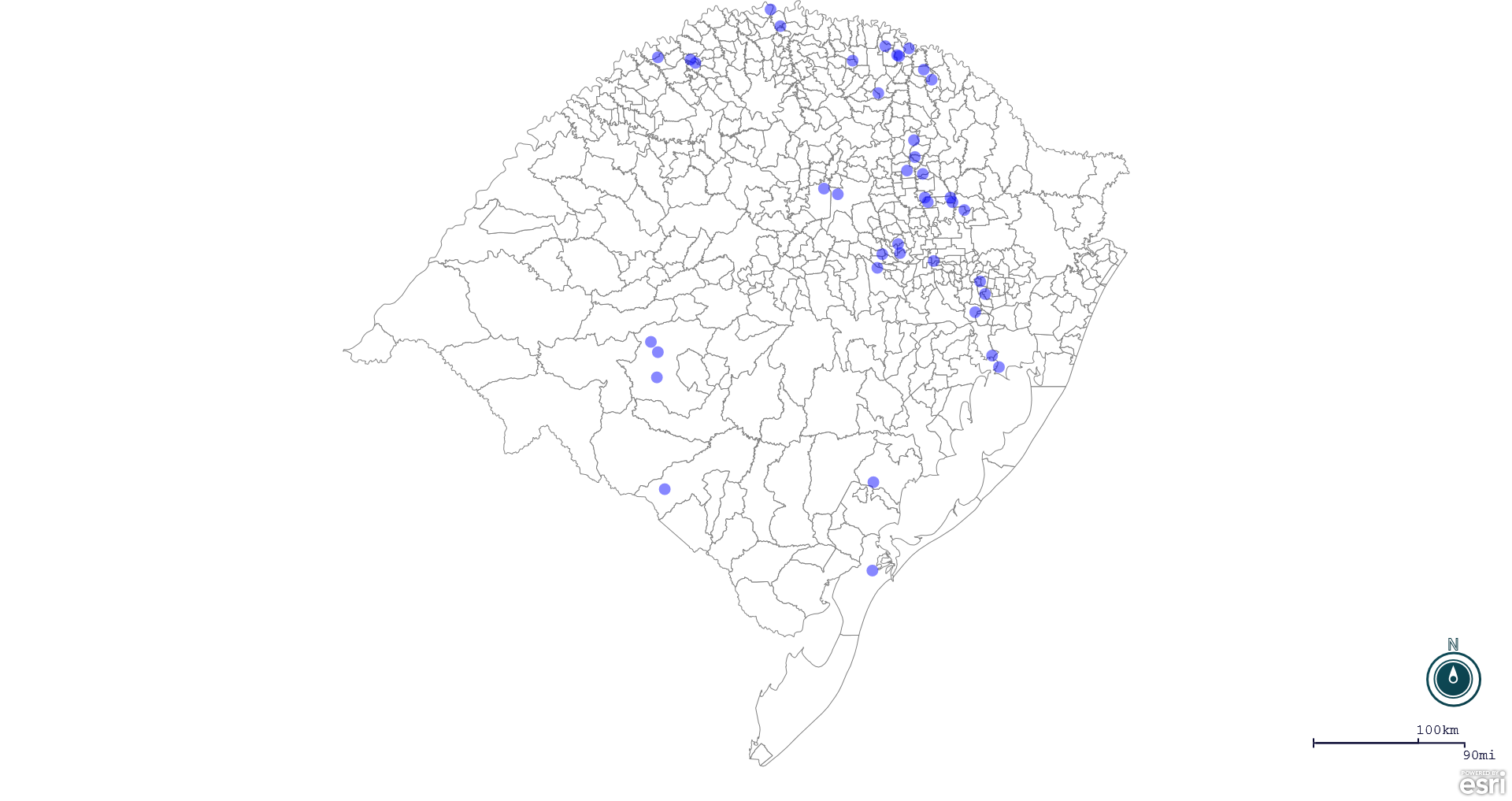 Seção de Epidemiologia e Estatística. Seção de Epidemiologia e Estatística-SEE email para contato: epidemiologia@agricultura.rs.gov.br Line Município Unidade regional Código IBGE N° do FORM IN Principal espécie afetada Diagnóstico presuntivo Data da investigação Diagnóstico conclusivo 14. Foi criado cadastro no SIVCONT? Solicitada Retificação? Nome do Veterinário 1 Casca Passo Fundo 4304903 0085 Suínos Pneumonia 27/03/2019 Pneumonia Sim Não THIAGO MOTTER ALBERTI 2 Ciríaco Passo Fundo 4305504 0044 Colibacilose 29/03/2019 Colibacilose Sim Não ANDRESSA RODRIGUES REGINATTO 3 São Lourenço do Sul Pelotas 4318804 0075 Bovinos Tuberculose 18/03/2019 Tuberculose Não Não DEBORA DE MOURA PONSATI 4 Nova Santa Rita Porto Alegre 4313375 0020 Equinos Síndrome nervosa 15/03/2019 Negativo para Raiva Sim Não FABÍOLA SELBACH PETZHOLD 5 Novo Hamburgo Porto Alegre 4313409 0042 Equinos Anemia Infecciosa Equina 12/03/2019 Anemia Infecciosa Equina Sim Sim FABÍOLA SELBACH PETZHOLD 6 Vanini Passo Fundo 4322558 0028 Bovinos Brucelose 14/03/2019 Brucelose Não Sim THIAGO MOTTER ALBERTI 7 Porto Alegre Porto Alegre 4314902 0087 Bubalinos Síndrome nervosa 28/03/2019 Negativo para Raiva Sim Sim FILOMENA AITA 8 Nova Candelária Santa Rosa 4313011 0055 Suínos Refugagem 28/03/2019 Refugagem Sim Sim FERNANDO JAIR KARVACKI REMPEL 9 Boa Vista do Buricá Santa Rosa 4302204 0035 Suínos Refugagem 28/03/2019 Refugagem Sim Sim FERNANDO JAIR KARVACKI REMPEL 10 Soledade Soledade 4320800 0022 Bovinos Síndrome nervosa 26/03/2019 Pendente - Aguardando Lab. Sim Sim ISADORA MAINIERI DE OLIVEIRA CORREA 11 Espumoso Soledade 4307500 0005 Bovinos Tuberculose 22/03/2019 Tuberculose Não Sim DOUGLAS PACHECO OLIVEIRA 12 Nova Bréscia Estrela 4313003 0032 Perus Salmonella pullorum 01/03/2019 Salmonella pullorum Não Sim LEO WAGON SCHIMITZ VALER 13 Arroio do Meio Estrela 4301008 0060 Galinhas Refugagem22/03/2019 RefugagemSimSim MAURICIO DOS SANTOS 14 Ivoti Porto Alegre 4310801 0002 Bovinos Raiva 21/03/2019 Raiva Sim Sim RENATA MARQUES 15 Nova Araçá Caxias do Sul 4312807 0031 Suínos Lesões Traumáticas 22/03/2019 Lesões Traumáticas Sim Sim MARIA ANTONIETA MERLO 16 Cacique Doble Lagoa Vermelha 4303202 0009 Galinhas Colibacilose 26/03/2019 Colibacilose Sim Sim JONAS CORUJA CARDOSO 17 Canudos do Vale Estrela 43046 0024 Bovinos Síndrome nervosa 21/03/2019 Pendente - Aguardando Lab. Sim Sim MARIANE DAL BERTO GOMES 18 Ponte Preta Erechim 4314787 0022 Bovinos Tuberculose 02/04/2019 Tuberculose Não Não LUCIANA DE ARAUJO BORBA19 Vila Flores Caxias do Sul 4323309 0047 Galinhas Colibacilose 21/03/2019 Colibacilose Sim Sim IVAN RICARDO WETZEL 20 Boa Vista do Sul Caxias do Sul 4302253 0040 Bovinos Tuberculose 29/03/2019 Tuberculose Não Não JEFERSON BARCELOS MORAIS 21 Vila Flores Caxias do Sul 4323309 0046 Suínos Lesões Traumáticas 21/03/2019 Lesões Traumáticas Sim Sim IVAN RICARDO WETZEL 22 Iraí Palmeira das Missões 4310504 0003 Bovinos Tuberculose 25/03/2019 Tuberculose Não Sim ALINE SCHLESTEIN NOEBAUER 23 Bagé Bagé 4301602 0030 Bovinos Brucelose 20/03/2019 Brucelose Não Sim ANNA SUNE 24 Viadutos Erechim 4322905 0022 Abelhas Intoxicação21/03/2019 Pendente - Aguardando Lab.Não Sim LUCIANA DE ARAUJO BORBA 25 Venâncio Aires Rio Pardo 4322608 0014 Bovinos Síndrome nervosa 21/03/2019 Raiva Sim Sim ANTÔNIO BORGES WERNER 26 Viamão Porto Alegre 4323002 0105 Equinos Síndrome nervosa 20/03/2019 Pendente - Aguardando Lab. Sim Sim LUCIANE DE OLIVEIRA MARQUES 27 Nova Roma do Sul Caxias do Sul 4313359 0059 Perus Salmonella gallinarum 22/03/2019 Salmonella gallinarum Não Sim MARIANA FRANZOI MARCON 28 Tucunduva Santa Rosa 4322103 0007 Suínos Estresse Térmico (calor) 13/03/2019 Estresse Térmico (calor) Sim Sim FERNANDO JAIR KARVACKI REMPEL 29 São Gabriel Alegrete 4318309 0099 Ovinos Foot Rot 25/03/2019 Foot Rot Sim Sim BRUNELE WEBER CHAVES 30 Vista Alegre do Prata Caxias do Sul 4323606 0070 Galinhas Colibacilose 20/03/2019 Colibacilose Sim Sim ADRIANE MARTINI STRAPASSÃO 31 Fagundes Varela Caxias do Sul 4307864 0051 Suínos Lesões Traumáticas 27/03/2019 Lesões Traumáticas Sim Sim IVAN RICARDO WETZEL 32 Vicente Dutra Palmeira das Missões 4323101 0002 Suínos Refugagem 02/04/2019 Refugagem Sim Sim LUANA D'AVILA FARIAS 33 São Gabriel Alegrete 4318309 0100 Bovinos Lesões Traumáticas 30/03/2019 Lesões Traumáticas Sim Sim BRUNELE WEBER CHAVES 34 São Gabriel Alegrete 4318309 0101 Bovinos Lesões Traumáticas 01/04/2019 Lesões Traumáticas Sim Sim BRUNELE WEBER CHAVES 35 Rio Grande Pelotas 4315602 0019 Bovinos Língua Azul 04/04/2019 Negativo para Língua Azul Não Sim LEANDRO SANTOS QUARESMA 36 Marcelino Ramos Erechim 4311908 0025 Suínos Lesões Traumáticas 04/04/2019 Lesões Traumáticas Sim Sim JOLINE DALLA VECCHIA 37 Três Arroios Erechim 4321634 0028 Suínos Síndrome Vesicular 03/04/2019 Negativo FA e EV Sim Sim MARINA DE MATTOS FERRASSO 38 Viadutos Erechim 4322905 0023 Suínos Lesões Traumáticas 04/04/2019 Lesões Traumáticas Sim Sim LUCIMAR LIMA MARTINS 39 Getúlio Vargas Erechim 4308904 0038 Galinhas Salmonella gallinarum 01/04/2019 Salmonella gallinarum Não Não JOLINE DALLA VECCHIA 40 Paim Filho Lagoa Vermelha 4313607 0009 Galinhas Colibacilose 27/03/2019 Colibacilose Sim Não MARCELLO SEBE FERREIRA 